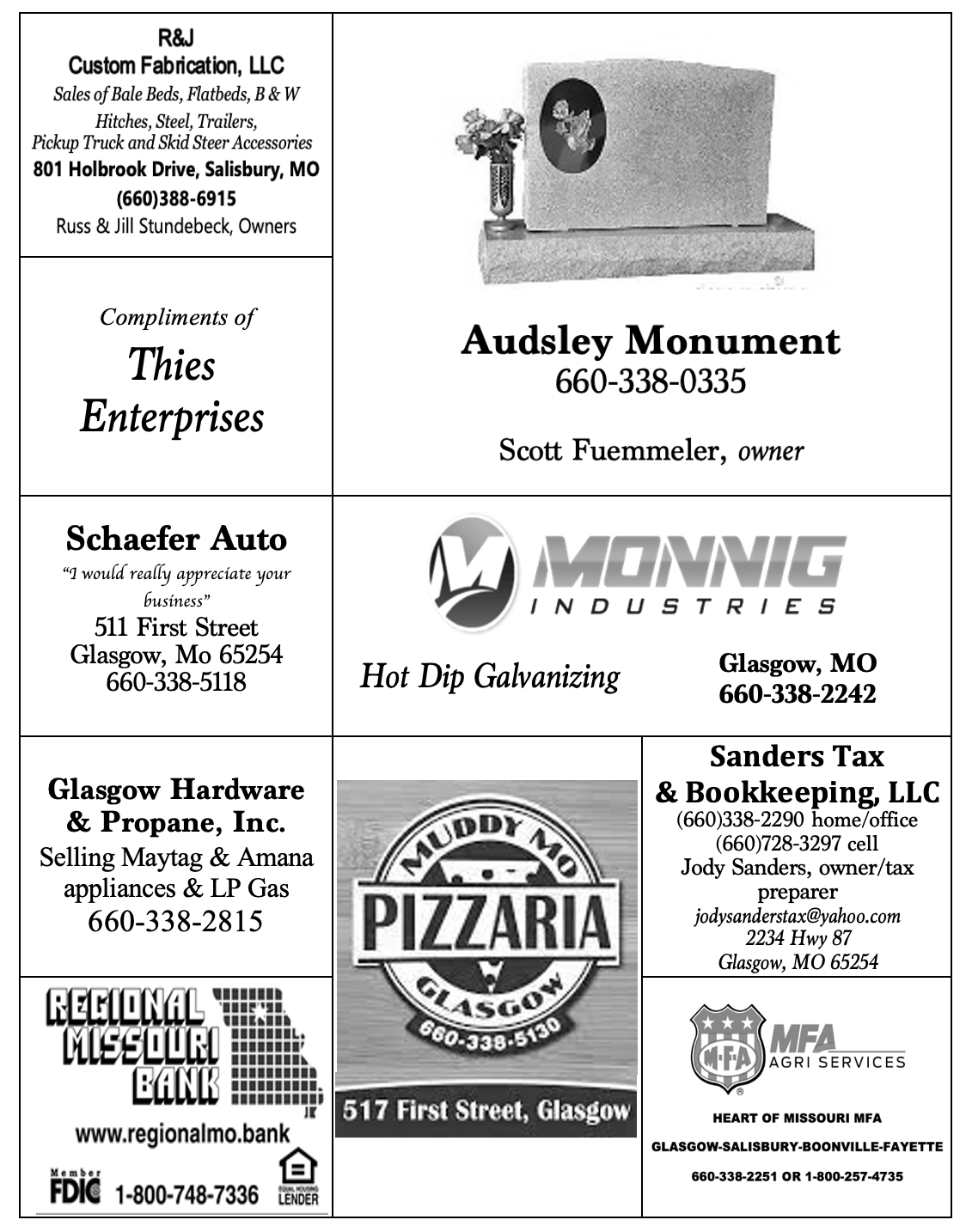 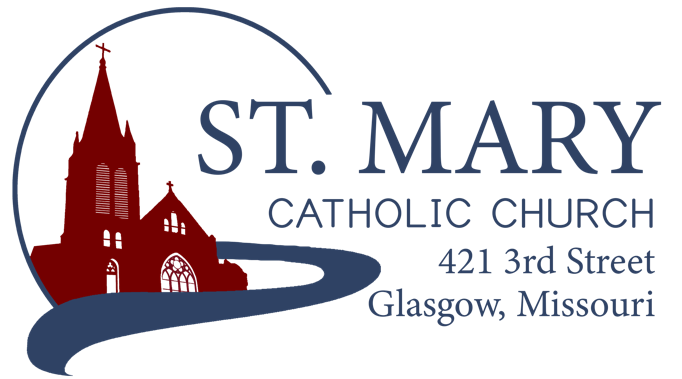 Mission StatementWe, the members of St Mary Parish, profess, practice, and proclaim our faith in Jesus Christ through word, sacraments, education and service.EMAIL: parishoffice@stmarysglasgow.orgWEBSITE: www.glasgowstmary.comFACEBOOK: St. Mary Church, Glasgow, MOSt. Mary Parish Office …………… 660-338-2053St. Mary School Office …………...…… 660-338-2258Pastor…………………….….….…  Fr. Joshua DuncanSchool Principal …..…….………  Mr. Kent J. MonnigParish Bookkeeper/Secretary…. Wanda FuemmelerSt. Mary Confessions:Saturdays 4:00 – 5:15 pmSt. Mary Parish Office Summer Hours: Tues., Wed., Thurs.:  8 a.m. to 3 p.m.St. Joseph Parish, Fayette – ScheduleTuesday …………….	Mass  6:00 PMConfessions   	5:15 to 5:45 PM             Sundays……..………	Mass  8:00 AMConfessions 	7:30 AMST. MARY HOLY MASS SCHEDULESt. Mary Parish Tithing StewardshipJuly 3, 2022                               $8,641.00    July 10, 2022                             $	July 17, 2022                             $July 24, 2022                             $ July 31, 2022    Total direct deposits                   $             Total for month 	                $8,641.00Offertory budget goal / month  $48,076.92Weekly goal   			 $12,019.23(Under) for one week            ($3,378.23)  Offertory Goal Year-to-date     $12,019.23Offertory year-to-date               $ 9,245.25(Under) Budget year-to-date   ($2,773.98)STEWARDSHIP – PARISH MINISTRIES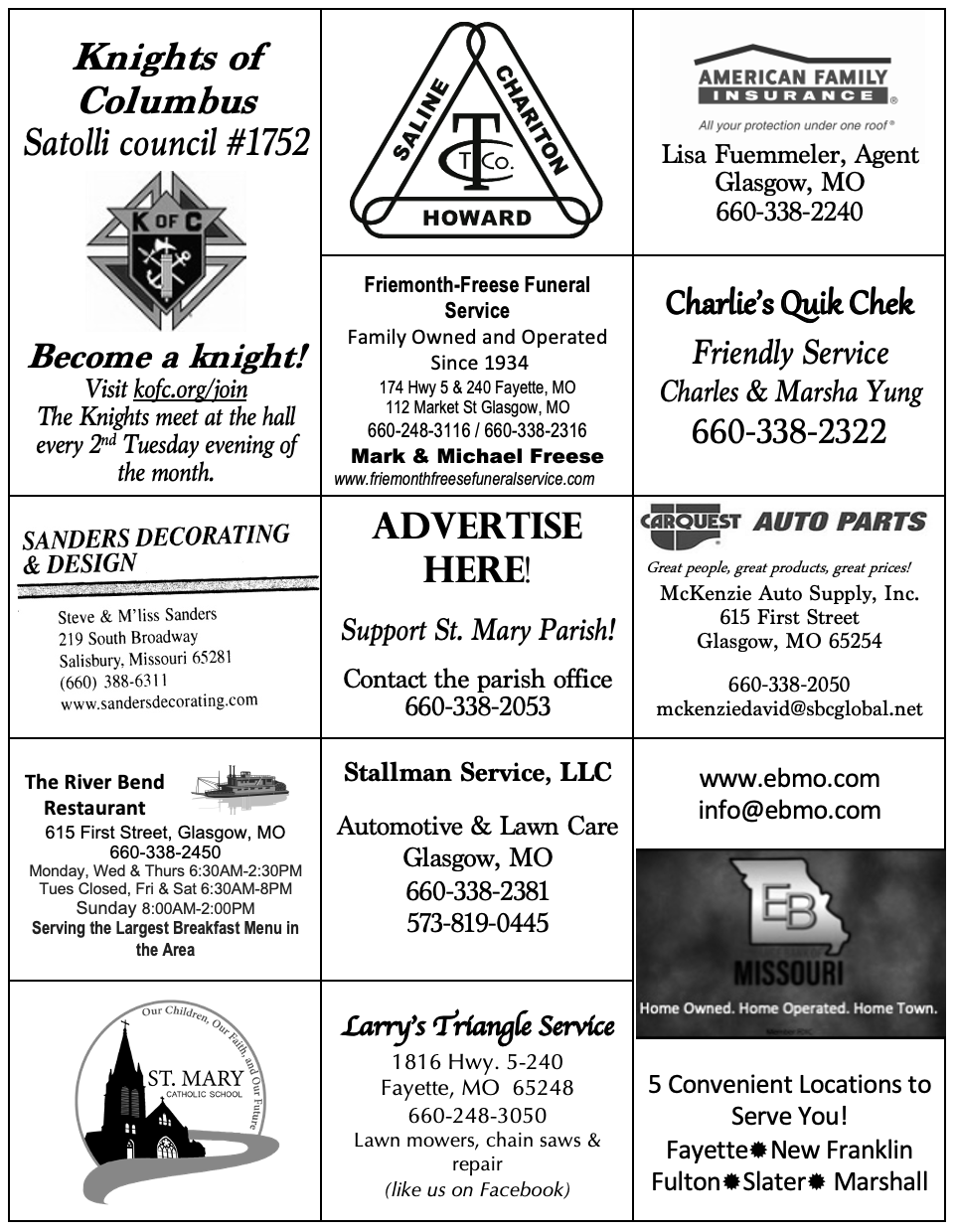 PLEASE PRAY FOR THE SICKPARISH OFFICE SUMMER:TUESDAY, WEDNESDAY, & THURSDAY FROM 8 AM TO 3 PM.       ST. MARY CAPITAL CAMPAIGNTotals as of July 6, 2022Pledged - $492,904 (98%)Goal - $500,000.00Pledges received - $456,931 (91%)Yet to Receive - $35,973.00Thank you!! Your generous support helps us to move forward to keep improving our campus.        Bishop McKnight’s July prayer intention for our Local Church is: “For our nation, for the integrity of our judicial system, and that all branches of government be dedicated to seeking the common good and protecting the dignity and rights of the human person, from conception to natural death.”       JULY 16 PILGRIMAGE – LAURIEThe National Shrine of Mary, Mother of the Church invites all for a pilgrimage on July 16 with the nationally acclaimed speaker, television contributor, radio host and life activist Deby Sansone Schlapprizzi.  Deby will be speaking on “Our Lady, Queen of Splendor” and “Live Your Splendor, Acknowledge the Truth, Radiate Your Faith.” The pilgrimage day starts at 8:30 a.m. and includes the two speaker sessions, the sacrament of Reconciliation, eucharistic adoration, benediction, Rosary and the Divine Mercy Chaplet culminating in Mass at 4:30 p.m. Lunch is provided. The Shrine is located at the Lake of the Ozarks, 176 Marian Drive, Laurie, MO 65037. Call 573-374-6279 for more information.       THANK YOU – KofC! A huge thank you to the Knights of Columbus who have renewed our Parish’s Formed.org subscription for this coming year.  If you haven’t yet signed up – it’s free!  formed.org/signup       PLANNING SUMMER TRAVELING?Are you traveling this Summer? Check out masstimes.org for local Parishes’ Weekend Mass times where you are going! Here are some examples:Lake of the Ozarks:Our Lady of the Lake, Osage BeachSaturday – 5:00pmSunday – 8am & 10amSt. Patrick, LaurieSaturday – 4:30pm & 8pmSunday – 8:30am & 10:15amSt. Anthony, CamdentonSaturday – 5pmSunday – 7:30am & 10amBranson:Our Lady of the LakeSaturday – 5pmSunday – 8am & 10:30amPRAYER FOR A GOOD VACATIONHeavenly Father, when your work of creation was complete, you rested. Lord, during my vacation from the cares and burdens of everyday life, please renew me physically, mentally, and spiritually. Help me to slow down and take delight in your magnificent creation and in all those I’ll share this time with. Help me to embrace this period of leisure and regain strength to continue my journey through life. By leaving my work behind for these days, may I focus my gaze on you, and reflect on what is important in life. Remind me to pray each day since I’m taking this vacation with you, not away from you. May you keep me safe in my travels and protect me from all harm. May I be revitalized and refreshed so I may return to carry out my daily responsibilities with joy and newfound enthusiasm. Amen.STEWARDSHIP AND LEISURE TIME – A REFLECTIONMaybe we are not in a position to take too much time off, but all of us can resonate with the need to really “get away” from work or the daily grind orthe constant demands of social media. Even the Gospels suggest that good stewardship of our bodies, minds and souls obliges us to get away on a regular basis (see Luke 5:16).     As Christian stewards, we aren’t just encouraged, but obligated to consider how we approach our stewardship of leisure time. Stewards are aware of their need to be busy doing God’s work, but often forget that down time is equally important to spiritual growth. Leisure time, whether it’s our evenings, our weekends, or our vacation, provides spiritual, physical, mental, and emotional recharging. Leisure is necessary for human wholeness. Leisure reconnects us to the wider mysteries of our world and our God. It helps us daydream, imagine, pray. It refreshes our spirit.     Today, connectivity has become almost an obsession. People check their emails, their messages, and calls with alarming repetitiveness. Accidents, both pedestrian and automobile, happen because people can’t put down their phones. Employers expect their workers to be available for evening emails. The lines between work and free time increasingly blur, as do the lines between solitude and always being present “online.” We can’t imagine putting aside screens for a two-week vacation. But we must give ourselves time to renew and recharge, not just two weeks of the year, but each day and each week.     July offers an opportunity to reconnect with the rhythms of God and nature. We need to take time off from screens and phones, and practice giving undivided attention to the things before us. When we pray, we commit time and silence. When we enjoy time with our friends and family, we practice being totally present. When we sit on the patio or at the beach, we give ourselves wholly to the wind or the waves. Be a good steward of your body, mind and soul. Don’t overschedule your time off. Listen to the quiet whisper of God encouraging you to relax.       CURSILLO WEEKENDThe next Cursillo weekends will be held in Columbia, Missouri. Dates:   * Men: starts the evening of July 14-July 17th   * Women: starts the evening of Aug 4 -Aug 7thContact Tammy McMillan 660-728-9936 with questions and for the application to attend.       CAMPUS PROJECTS UPDATEWe have a lot of exciting projects in process here on our campus – it is very exciting to be able to invest in our future! If you have any questions, please do not hesitate to contact the Office.Pictorial Directory: Many questions have come in regarding this – it’s been now over a year! This is a project that has seen many different stalls – from tracking down group photos for the intro pages, and now we are stuck at the design phase of the beginning pages of the directory. If you or someone you know is skilled at (quickly) designing something, please let us know. Their formats are a little challenging to work with.Tuckpointing of the Church: very much nearing completion – only a few days left. Plaster Work: Inside of the choir loft has been replastered from the storm about a year and a half ago (April 2021). Plaster work by Mary and in the sanctuary has been inquired but looks to be a more involved project than expected –we are trying to move forward as soon as possible. Painting of the new plaster work in the choir loft (insurance covers) is next on the list to be done.Preschool Building: on time and on budget! Painting the inside will begin this coming week. Completion date scheduled for the end of July. Through work on this project, we discovered an issue with the school’s water line that we are thankfully able to fix before school begins.Dirt work: the dirt on the top of the wall has settled substantially, and the dirt in the back of the Church/Rectory yard has washed out from a couple groundhog holes. Over 4 dump truck loads of dirt have been brought in to help fix this. New plants have been / will be planted to help retain this new dirt – previous plants/trees were destroyed from an ice storm and the new wall construction.New Shed: (School and Fall dinner) work has begun on this – Nailed it Construction from Slater is doing the work. Church Gutters: most bids these days are only good for about +/- 10 days. We are waiting on an updated bid, now that tuckpointing is nearing completion. Only the South side will be replaced at this point due to the cost.A huge thank you to all our benefactors, volunteers, and countless others who have made these exciting projects possible. We are so grateful to have so many dedicated people want to invest in our future so that we have a beautiful campus and facilities for many more years to come!       JULY STEWARDSHIP PRAYERGracious God, You sent your Son to proclaim the Good News, inspire us in faith and show us the way to be good stewards of Your abundant gifts.In this month of July dedicated to the Most Precious Blood of Jesus, grant us the wisdom to recognize that through his gift of the Eucharist there is but one cup of covenant and communion with Christ and each other. Through the Eucharist, give us the courage to be good stewards of Christ’s presence to others in our words and our deeds. And through your Spirit teach us to live, no longer for ourselves, but in Christ Jesus who lives and reigns with You and the Holy Spirit, God forever and ever. Amen       ST. MARY SCHOOL NEWSPRESCHOOL 2022-2023 UPDATES!WE ONLY HAVE 3 SLOTS LEFT FOR PRESCHOOL! We currently have 17 little ones enrolled for this upcoming school year – drawing from the following communities: Glasgow, Fayette, Salisbury, and New Franklin. We are excited for the future of St. Mary Catholic School serving all of Howard County – and beyond!  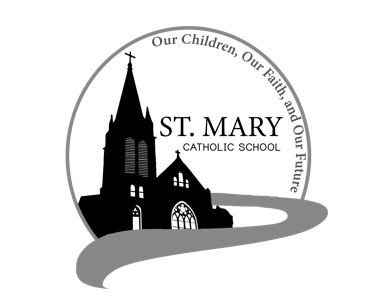 Sat July 95:30 pmKeith Costello†Sun July 1010:00 amAdolph & Ida Barringhaus†Tues July 12S.J. FAYETTE MASSWed. July 138:15 amClarence & Marcella Himmelberg†Thurs July 148:15 amFather Paul Hartley†Fri July 158:15 amNO MASSSat July 165:30 pmRita Fuemmeler†Sun July 1710:00 amPeople of St Mary & St Joseph ParishSat. July 16RosaryHost TeamLectorEO MinistersChoirServersSun. July 17RosaryHost Team LectorEO Ministers                                                                                                                                                                                                                                                                                                                                                                                                                                                                                                                                                                                              ChoirServers5:30 pmAdolph & Diane BarringhausJoe & Becky ThompsonJerome & Kathleen ThiesNicholette LewisJenna LeeAnna McBride(loft)Cecilia’s VoiceReese & Aslan Witte10:00 AMCarol WolzBarry & Julie FuemmelerChad & Cash WesthuesJenny WesthuesBill Daily Cheryl Adams (loft)Rise Up & RejoiceJackson MeyerAddison BarringhausElla Marie WilsonJason MonnigCindy Wilson Hall              Byron StalloNursing HomeResidents                               All Military personnel      And their familiesDena Fitzgerald  Sam AudsleyLayla JohnsonAll Shut InsNina Bell SchaferTony MonnigSuzanne Freese Greg LarmSister Jania KeoghJohn MurphyBetty KingMary McCoyTony HoltMary Kay NollSophia FriedrichGwen BrandDorothy ColvinLucille VoseWilma ChristensenMargie LewisBlake MankenDaniel StallmanCindy CrowleyDoris GibbsTrish LewisRhonda HammonsDaniel EnyeartKevin PerryKaren AldenChance LacklandDamian BartonSheila SellmeyerWayne AholtWill BeamanCharlie YungGloria CourvilleJake PeifferTim BrooksAshley WesthuesSheldon Fessler